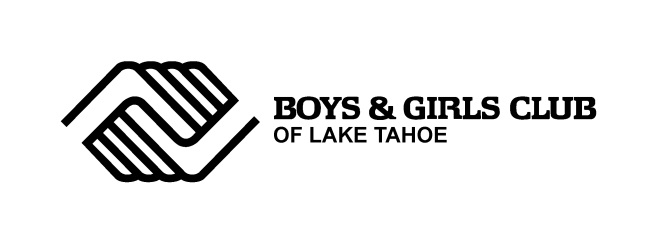 Summer 2014 Field TripsK-1-2 GradesFallen Leaf Lake 1-2 grades 7.15.14 *freeHospital k-1 grades 7.22.14 *freeTaylor Creek 1-2 grades 7.31.14 *freeKid Zone Museum k-1 grades 8.12.14 $5Bowling 1-2 grades 8.21.14 $43-4-5 GradesCarson Valley Swim Center 3-4-5 grades 7.17.14 $5Fallen Leaf Lake 3-4-5 grades 7.2.14 *freeAerospace Museum of California 3-4-5 grades 7.9.14 $8Tahoe Science Center 3-4-5  grades 8.5.14 *freeDiscovery Museum 3-4-5 grades 8.14.14 $10Helping Hands Produce 3+ grades date to be determined $106+ Grades Vikingsholm 8-12 grades 6.24.14 $10Wild Island 8-12 grades 7.16.14 $tbdGrover Hot Springs 6+ grades 7.24.14 $tbdEZAIR 6+ grades 7.29.14 $tbdRound Table Buffet/Fandango Movie 8+ grades 8.7.14 $15Eagle Falls 6+ grades 8.13.14 *freeCarson Valley Swim Center 6+ grades 8.19.14 $5Sand Harbor 6+ grades 8.22.14 *free*field trips may be subject to change due to attendance, your child(ren) behavior may be a factor for field trips